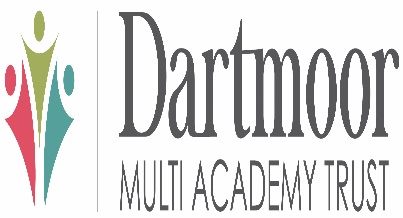 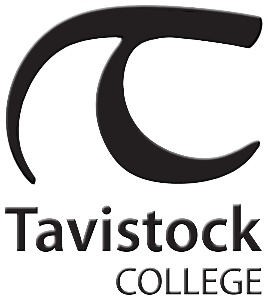 Tavistock College Late Buses 2022-2023Late buses run on most Tuesdays and Thursdays during term time, departing at 4.45pm prompt from the bus park near the main entrance to the College.Autumn Term: 5th September to 16th December 2022Late buses start on Tuesday 13th September 2022, the last late buses in Autumn Term will run on Thursday 15th December 2022. Travel is free but a bus pass is required for each journey, these are available from class teachers, good behaviour on the buses is expected at all times.Autumn Term: 3 coaches per day, on the following routes: Coach 1:Horrabridge (Manor Garage) Yelverton (roundabout) Walkhampton (War Memorial) Dousland (Burrator Inn) Meavy (school)Crapstone (War Memorial)Milton Coombe (turning circle) Buckland Monachorum (top of village)Coach 2: Chillaton (Square)Milton Abbot (village)Lamerton (school)ChipshopBere Alston (Fire Station)Bere Alston (Edgecombe Hotel) Bere Alston (Church)Bere Ferrers (Social Club)Lifton (Ambrosia Bridge)Coach 3:Brentor (Yelland’s Corner)Mary Tavy (Bus Stop)Peter Tavy (Square)Postbridge (car park) Princetown (Square)Tavistock College Late Buses 2022 - 2023Autumn Term 2022Buses run on:Tuesday 13th SeptemberThursday 15th SeptemberTuesday 20th SeptemberThursday 22nd SeptemberTuesday 27th SeptemberThursday 29th SeptemberTuesday 4th OctoberThursday 6th OctoberTuesday 11th OctoberThursday 13th OctoberTuesday 18th OctoberThursday 20th OctoberNO late buses over Half Term 24th October to 28th October 2022Tuesday 1st NovemberThursday 3rd NovemberTuesday 8th NovemberThursday 10th November Tuesday 15th NovemberThursday 17th NovemberTuesday 22nd NovemberThursday 24th NovemberTuesday 29th NovemberThursday 1st DecemberTuesday 6th DecemberThursday 8th DecemberTuesday 13th DecemberThursday 15th DecemberNO late buses over Christmas holiday 19thDecember 2022 to 3rdt January 2023 (inclusive).Tavistock CollegeLate Buses 2022 - 2023Spring Term: 3rd January to 31st March 2023The late buses start on Thursday 5th January 2023, the last late buses in the Spring Term will run on Thursday 30th March 2023.Spring Term: 3 coaches per day will run on the following routes:Coach 1: Horrabridge (Manor Garage)Yelverton (roundabout), Walkhampton (War Memorial)Dousland (Burrator Inn)Meavy (school), Crapstone (War Memorial)Milton Coombe (turning circle)Buckland Monachorum (top of village)Coach 2:Chillaton (Square)Milton Abbot (village)Lamerton (school)ChipshopBere Alston (Fire Station)Bere Alston (Edgecombe Hotel)Bere Alston (Church)Bere Ferrers (Social Club)Lifton (Ambrosia Bridge)Coach 3:Brentor (Yelland’s corner)Brentor (War Memorial)Mary Tavy (Bus stop)Peter Tavy(Square)Postbridge (car park)Princetown (Square)Tavistock College Late Buses 2022 - 2023Spring Term 2023Buses run on:Thursday 5th January	Tuesday 10th JanuaryThursday 12th JanuaryTuesday 17th JanuaryThursday 19th JanuaryTuesday 24th JanuaryThursday 26th JanuaryTuesday 31st JanuaryThursday 2nd FebruaryTuesday 7th FebruaryThursday 9th FebruaryNO late buses over Half Term 13th to 17th February 2023 inclusiveTuesday 21st FebruaryThursday 23rd FebruaryTuesday 28th February	Thursday 2nd MarchTuesday 7th MarchThursday 9th MarchTuesday 14th MarchThursday 16th MarchTuesday 21st MarchThursday 23rd MarchTuesday 28th MarchThursday 30th MarchNo Late buses over Easter holiday 3rd April to 14th April 2023 inclusive Tavistock College Late Buses 2022 - 2023Summer Term: 17th April to 21st July 2023The Late buses start on Tuesday 18th April, the last late buses for the Summer Term will run on Tuesday 18th July 2023.Summer Term: 3 coaches per day will run on the following routes: Coach 1: Horrabridge (Manor Garage)Yelverton (roundabout)Walkhampton (War Memorial)Dousland (Burrator Inn)Meavy (school)Crapstone (War Memorial)Milton Coombe (turning circle)Buckland Monachorum (top of village)Coach 2: Chillaton (Square)Milton Abbot (village)Lamerton (school)ChipshopBere Alston (Fire Station)Bere Alston (Edgecombe Hotel)Bere Alston (Church)Bere Ferrers (Social Club)Lifton (Ambrosia Bridge)Coach 3:  Brentor (Yelland’s corner)Brentor (War Memorial)Mary Tavy (Bus Stop)Peter Tavy(Square)Postbridge (car park) Princetown (Square)Tavistock College Late Buses 2022 - 2023Summer Term 2023Buses run on:Tuesday 18th AprilThursday 20th AprilTuesday 25th AprilThursday 27th AprilTuesday 2nd MayThursday 4th MayTuesday 9th MayThursday 11th MayTuesday 16th MayThursday 18th MayTuesday 23rd MayThursday 25th MayNO Late buses over Half Term 29th May to 3rd June 2023 inclusiveTuesday 6th JuneThursday 8th JuneTuesday 13th JuneThursday 15th JuneTuesday 20th JuneThursday 22nd JuneTuesday 27th JuneThursday 29th JuneTuesday 4th JulyThursday 6th JulyTuesday 11th JulyThursday 13th JulyTuesday 18th July